6. razred, ANGLEŠČINAPouk na daljavo, 7. teden, 5. maj 2020, 23. ura, torekDistance learning during temporary school closure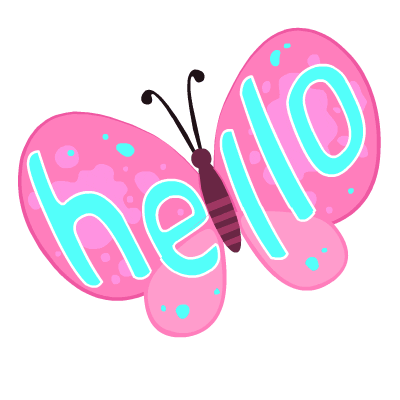 6. razred, ANGLEŠČINAPouk na daljavo, 7. teden, 5. maj 2020, 23. ura, torekDistance learning during temporary school closure6. razred, ANGLEŠČINAPouk na daljavo, 7. teden, 5. maj 2020, 23. ura, torekDistance learning during temporary school closureNASLOV  URE: Opisni sedanjik   (present continuous) NASLOV  URE: Opisni sedanjik   (present continuous) NASLOV  URE: Opisni sedanjik   (present continuous) ZAPOREDNA ŠT. URE pouka na daljavo: 23DATUM:  5. 5. 2020RAZRED: 6.Hello, everyone!Ocenjevanje znanja pri pouku na daljavoPrvim učenkam in učencem (po becednem redu) bom po elektronski pošti poslala povezavo, da se bomo pripravili na ustno ocenjevanje.Hello, everyone!Ocenjevanje znanja pri pouku na daljavoPrvim učenkam in učencem (po becednem redu) bom po elektronski pošti poslala povezavo, da se bomo pripravili na ustno ocenjevanje.Hello, everyone!Ocenjevanje znanja pri pouku na daljavoPrvim učenkam in učencem (po becednem redu) bom po elektronski pošti poslala povezavo, da se bomo pripravili na ustno ocenjevanje.Oglej si power point predstavitev  opisnega sedanjika - PRESENT CONTINUOUS. (v novem dokumentu).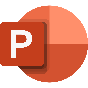 Napiši naslov v zvezek: Present continuous– opisni sedanjik.  Iz 3., 4., 5. in 6. e-prosojnice prepiši tabele v zvezek. Oglej si power point predstavitev  opisnega sedanjika - PRESENT CONTINUOUS. (v novem dokumentu).Napiši naslov v zvezek: Present continuous– opisni sedanjik.  Iz 3., 4., 5. in 6. e-prosojnice prepiši tabele v zvezek. Oglej si power point predstavitev  opisnega sedanjika - PRESENT CONTINUOUS. (v novem dokumentu).Napiši naslov v zvezek: Present continuous– opisni sedanjik.  Iz 3., 4., 5. in 6. e-prosojnice prepiši tabele v zvezek.      Sestavi trdilne povedi  za osebe I /He/ She/ It/ We / You/ They. (7 povedi)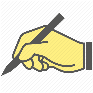 Na primer: I am writing now. My dad is washing a car. …     Sestavi trdilne povedi  za osebe I /He/ She/ It/ We / You/ They. (7 povedi)Na primer: I am writing now. My dad is washing a car. …     Sestavi trdilne povedi  za osebe I /He/ She/ It/ We / You/ They. (7 povedi)Na primer: I am writing now. My dad is washing a car. …